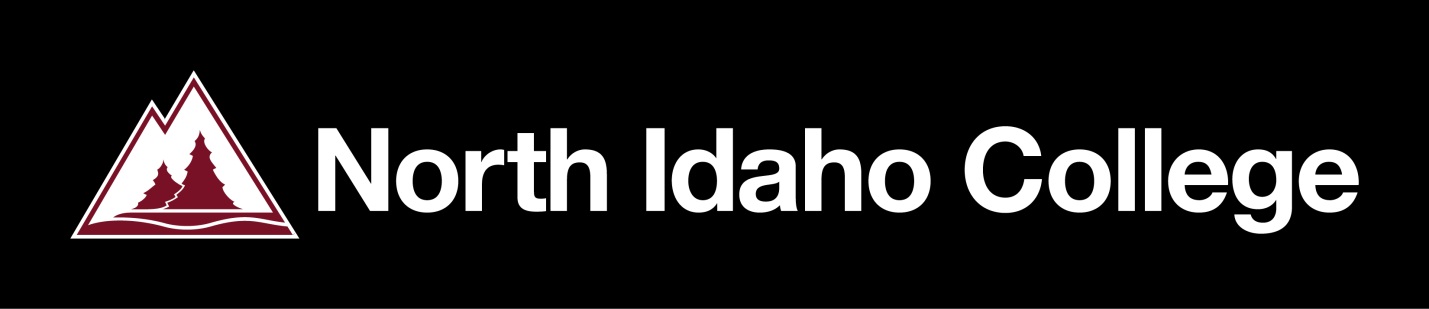 Tenure Candidate Portfolio/Notebook{Candidate Name}{Job Title}{Division}{Academic Year of Application}